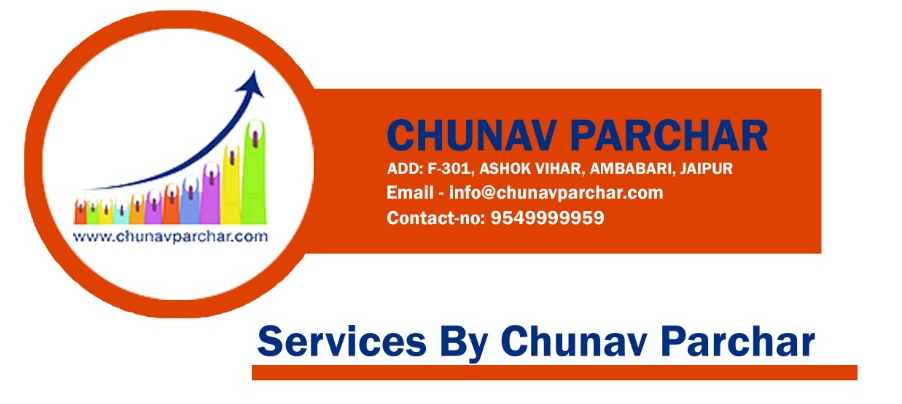 War Room EquipmentsDevices to make liveMevoWirecastZiti linkIpads (2)High Graphic Desktops (8)High Defination DSLR (2)HD Video Recorder (1)Lease Line ConnectionElection Management Team EquipmentsGPS for Vehicle (20) Desktop/laptop(1)24*7 Calling Team EquipmentsCalling Devices (5)Desktop/laptopsSurvey/Campaign Team EquipmentsIpad (5)Desktop(1)